Приложение АДиаграмма «Сущность-связь»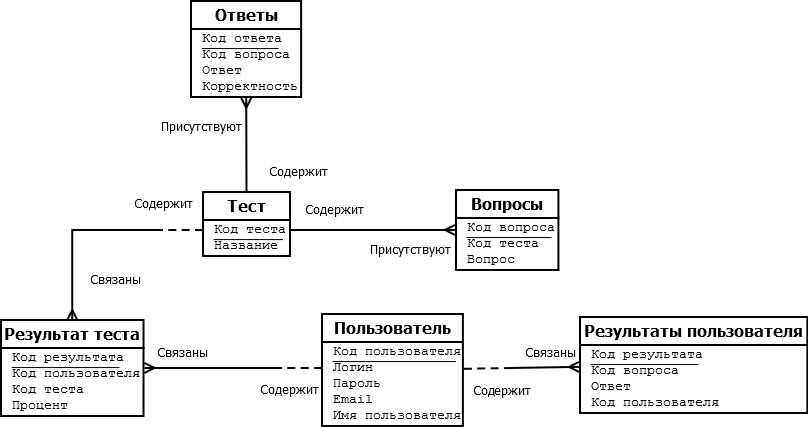 